Inschrijfformulier leerling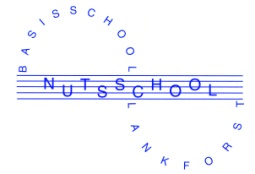 Wij vragen u goed op te letten op de spelling van de naam van het kind. De naam moet precies zo geschreven zijn als in het bevolkingsregister. Dat is belangrijk, omdat de namen in onze administratie daarmee worden vergeleken in een geautomatiseerde uitwisseling met de overheid.Is er reeds een kind uit uw gezin op onze school geplaatst? 		 O Ja O NeePersoonsgegevens kind	Adresgegevens* Een kopie van één van de volgende documenten toevoegen:Het document Kennisgeving burger servicenummer dat door de Belastingdienst aan de ouder/verzorger van het kind verstrekt is, ofEen paspoort van het kind, ofEigen identiteitskaart van het kind, ofEen uittreksel uit de Gemeentelijke Basis Administratie Kopie van de zorgpas (mits daarop het burger servicenummer ofwel het BSN staat genoteerd).Mocht u niet (meer) beschikken over het burger servicenummer van uw kind(eren), dan kunt u contact opnemen met de Belastingdienst. Zij geven u dan een afschrift van het juiste burger servicenummer.BereikbaarheidGeboortegegevensGezinssituatie				Medische informatie	 
Persoonsgegevens verzorger 1	Adresgegevens (indien anders dan kind)BereikbaarheidOverige gegevens verzorger 1Persoonsgegevens verzorger 2	Adresgegevens(indien anders dan kind)BereikbaarheidOverige gegevens verzorger 2InschrijvingOverige gegevensDeze ouderverklaring moet ondertekend worden door beide ouders. Wat als u gescheiden bent?Als er sprake is van co-ouderschap moeten beide ouders ondertekenen.In andere gevallen tekent alleen de ouder/verzorger bij wie het kind woont.Ondergetekenden geven hiermee toestemming aan de school om gegevens te mogen opvragen bij de school of peuterspeelzaal van herkomst.Ondergetekenden verklaren dat dit formulier naar waarheid is ingevuld en dat hun kind niet staat ingeschreven bij een andere school. OuderverklaringDeze ouderverklaring is noodzakelijk voor het vastleggen van gegevens, die van belang zijn voor het bepalen van het leerling gewicht.Gegevens leerlingGegevens ouder/verzorger/voogd				  Ondergetekende verklaart dat dit formulier naar waarheid is ingevuld en gaat ermee akkoord dat de opleidingsgegevens worden gecontroleerd.Bij verwerking van deze gegevens houden wij ons aan de Wet Bescherming Persoonsgegevens.Burger servicenummer *WoonlandRoepnaamPostcodeVoorna(a)m(en)StraatnaamHuisnummerToev.Voorvoegsel(s)PlaatsnaamAchternaamGemeenteGeslachtO M  O VAdres geheimO Ja  O NeeO Ja  O NeeO Ja  O NeeGeboortedatumPlaatsing in groep(door school in te vullen)Plaatsing in groep(door school in te vullen)Plaatsing in groep(door school in te vullen)Plaatsing in groep(door school in te vullen)GeloofPlaatsing in groep(door school in te vullen)Plaatsing in groep(door school in te vullen)Plaatsing in groep(door school in te vullen)Plaatsing in groep(door school in te vullen)TelefoonOmschrijvingGeheim O Ja O NeeMobielOmschrijvingGeheim O Ja O NeeExtra telef.nr.OmschrijvingGeheim O Ja O NeeE-mailIn geval van nood als eerste bellen naar : In geval van nood als eerste bellen naar : In geval van nood als eerste bellen naar : In geval van nood als eerste bellen naar : In geval van nood als eerste bellen naar : GeboorteplaatsNationaliteit 1GeboortelandNationaliteit 2In Nederland sindsThuistaalNaam voorschoolWoont in COAO Ja  O NeeType voorschoolWoont eldersO Ja  O NeeDeelgenomen aan VVE programmaO Ja  O NeeZorgverzekeraar BijzonderhedenPolisnummerBijzonderhedenWA verzekeringO Ja  O NeeBijzonderhedenHuisartsBijzonderhedenTelefoonnr. ArtsBijzonderhedenMedicijngebruikBijzonderhedenDiagnoseBijzonderhedenMedische info (bijv. allergieën)BijzonderhedenBijzonderhedenVoornaamWoonlandVoorlettersPostcodeVoorvoegsel(s)StraatnaamAchternaamHuisnummerToev.Relatie leerling        PlaatsnaamSchoolpostO Ja  O NeeGemeenteTelefoonOmschrijvingGeheim O Ja O NeeMobielOmschrijvingGeheim O Ja O NeeExtra telef.nr.Omschrijving(werk etc.)Geheim O Ja O NeeE-mailGeslachtO M  O VOpleidingGeboortedatumBeroepGeboortelandVluchtelingenstatusO Ja  O NeeNationaliteitGeloofBurg. StaatVoornaamWoonlandVoorlettersPostcodeVoorvoegsel(s)StraatnaamAchternaamHuisnummerToev.Relatie leerling        PlaatsnaamSchoolpostO Ja  O NeeGemeenteTelefoonOmschrijvingGeheim O Ja O NeeMobielOmschrijvingGeheim O Ja O NeeExtra telef.nr.Omschrijving(werk etc.)Geheim O Ja O NeeE-mailGeslachtO M  O VOpleidingGeboortedatumBeroepGeboortelandVluchtelingenstatusO Ja  O NeeNationaliteitGeloofBurg. StaatNaam vorige schoolKind zit nu in groepLeerlingvervoer O Ja  O NeeBent u akkoord dat uw telefoonnummer evt. op klassenlijsten voor derden staat?
O Ja  O NeeOuders geven toestemming om info/gegevens op te vragen vorige school 
of opvang?
O Ja  O NeeBijzonderhedenBent u akkoord dat uw telefoonnummer evt. op klassenlijsten voor derden staat?
O Ja  O NeeOuders geven toestemming om info/gegevens op te vragen vorige school 
of opvang?
O Ja  O NeeBijzonderhedenBent u akkoord dat uw telefoonnummer evt. op klassenlijsten voor derden staat?
O Ja  O NeeOuders geven toestemming om info/gegevens op te vragen vorige school 
of opvang?
O Ja  O NeeBijzonderhedenBent u akkoord dat uw telefoonnummer evt. op klassenlijsten voor derden staat?
O Ja  O NeeOuders geven toestemming om info/gegevens op te vragen vorige school 
of opvang?
O Ja  O NeeO Ouder 1 / O Verzorger 1 / O Voogd 1        O Ouder 2 / O Verzorger 2 / Voogd 2               DatumPlaatsHandtekeningDatumPlaatsHandtekeningAchternaamVoornamenGeboortedatumBurgerservice nummerIs er sprake van een eenoudergezin? Ja  /  NeeGegevens ouder/verzorger/voogd(1)Gegevens ouder/verzorger/voogd (2)AchternaamVoorlettersVoornaamGeboortedatumGeslachtWat is de hoogste opleiding die u gevolgd heeft en op welke school?Niveau van de opleiding:  Basisonderwijs  /   VMBO b-k   /   VMBO g-t /    HAVO  /   VWO  /  MBO  /   HBO  /   WONiveau van de opleiding:  Basisonderwijs  /   VMBO b-k   /   VMBO g-t /    HAVO  /   VWO  /  MBO  /   HBO  /   WOHeeft u een diploma van deze school?U heeft geen diploma. Hoeveel jaar heeft u op school gezeten?Wat is de naam van deze school?In welke stad/land staat deze school?In welk jaar heeft u het diploma van deze school gehaald?NaamDatumHandtekening